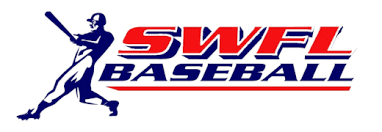       SWFL UpperclassMatthew VillarRobert AmellBlake FullerJacob GorraLogan GrimmJoel GutierrezHunter KrawczukAnthony LiedermanCarter MaslynWalter McKownAshton MoraJosh MorganKyle NolascoJake PopowskiMatthew RucciJaden Torres